المملكة المغربية	    Ministère de L’education Nationale                                                       وزارة الــتــربية الـــوطــنــيــة                                                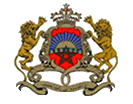     De L’Enseignement   Supérieur                     والتــــعــلــيـــم الــــــــعـــــالـــي                                             De La formation      des     cadres                    وتـــــــكــــويــــــن الأطـــــــــر                                            Et  de La Recherche  Scientifique                   والـــــبـــــحــــث الــعــلــمـــــي                                                Département de l’enseigne        قـطـاع الـتـعـلـــيـم المــدرســــي                         الأكاديمية الجهوية للتربية والتكوين سوس ماسة درعة            Scolaire                                                                                    نيــابــة تنــــــغــــيــر                                                                 ----------------------------------------------------------------------------------------------------------------------------------              الرقم المالي :.................................              NOM الإسم العائلي :..................................................................................................................................:PRENOM : الإسم الشخصي:.......................................................................................................................   رقم البطاقة الوطنية:.......................................السلم:........................تاريخ الإزدياد : ...........................................   الإطــار: .....................................................................................................................................................   الرتبة :...................................................................الرقم الإستدلالي: .............................................................      تاريخ التوظيف : ..........................................................مقر العمل: .................................................................  ترتيب الزوج(ة) (1): ...................................................................................................................................تاريخ الترسيم بالنسبة للأعوان :.......................................................................................................................    NOM :الإسم العائلي للمولود(ة) :................................................................................................................................     PRENOM : الإسم الشخصي للمولود(ة) :..................................................................................................................تاريخ إزدياد المولود(ة) :...............................................................................................................................ترتيب المولود (ة):......................................................................................................................................الإسم الشخصي والعائلي لأم المولود(ة):............................................................................................................             المرفقات:                     *   1 .............................................................................................................عددها:............                     *   2 ............................................................................................................عددها:.............                     *   3 ............................................................................................................عددها:.............                     *   4 ............................................................................................................عددها:.............                     *   5 ............................................................................................................عددها:.............                     *   6 ............................................................................................................عددها:.............                     *   7 ............................................................................................................عددها:.............                    (1) يجب تحديد ترتيب الزوج(ة) : الأول(ى) الثاني(ة) ونفس الشيء بالنسبة لترتيب المولود(ة).                    تنبيه:  سترجع كل ورقة ناقصة أوتحتوي على معلومات غير صحيحة إلى صاحبها مرفقة بالملف وذلك قصد تصحيحها                              ( راجع المذكرة رقم 12 بتاريخ 24/03/1970 )                    ملحوظة: قبل التصريح بالزيادة يتوجب أولا التصريح بإجراء الزواج.                    توقيع السيد المدير:                                                                             توقيع السيد النائب :